                                Liceo José Victorino Lastarria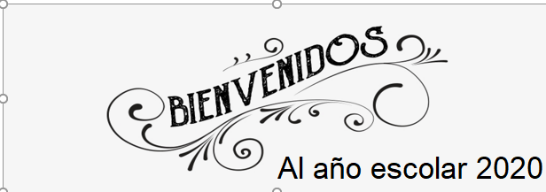                                                  Rancagua                           “Formando Técnicos para el mañana”                                  Unidad Técnico-PedagógicaGUÍA DE TRABAJO A DISTANCIA SERVICIO COMEDORES III A,B		Profesara: SANDRA DIAZ BAEZAFecha: Semana del 16 al 20 Marzo de 2020             Semana del 23 al 27 de Marzode 2020OA: Disponer los implementos, ornamentos y utensilios en comedores, bares y salones de acuerdo con las características del evento o servicio a entregar, aplicando principios estéticos de higiene y de calidadOBJETIVO DE LAS CLASES: investigar e identificar  mantelería, utensilios, petit menage, cristalería, cubiertos y loza ACTIVIDAD: investiga implementos, ornamentos y utensilios utilizados en el salón de comedor en diferentes eventos y realiza un informe escrito en Word El informe debe tener la siguiente información 1.- portada con una imagen que represente el tema de la investigación, insignia del liceo, titulo, nombre del modulo, nombre de la profesora, nombre y curso del alumno(a)2 – índice con número de páginas 3.-  introducción de 10 líneas mínimo 4 -  desarrollo donde debe ser descrito el implemento o utensilio y además debe tener una imagen5.-  conclusión de 10 líneas mínimo6.- bibliografía o web grafía 9.- este informe se realizara de manera individual y lo deberá enviar al siguiente correo electrónico para evaluación: sandradiazbaeza74@gmail.comTRABAJE A CONCIENCIA PARA OBTENER BUENOS RESULTADOS EXITO